Δευτέρα 12 Δεκεμβρίου  2022Εβδομαδιαία ανασκόπηση - Weekly reviewΗ Ε.Σ.Α.μεΑ. ενημερώνει05.12.202212.12.2022ΑΓΗΣΙΛΑΟΣ: Πρόγραμμα συναντήσεων σε Γυμνάσια της Πελοποννήσου 12-16.12Η Εθνική Συνομοσπονδία Ατόμων με Αναπηρία (Ε.Σ.Α.μεΑ.) υλοποιεί την Πράξη «ΑΓΗΣΙΛΑΟΣ», μέσω του Επιχειρησιακού Προγράμματος «Πελοπόννησος 2014-2020» με τη συγχρηματοδότηση από την Ευρωπαϊκή Ένωση (ΕΚΤ) και από εθνικούς πόρους μέσω του ΠΔΕ.Ανακοίνωση 12.12.2022Θέσεις περιπτέρων στον δήμο Νίκαιας - Αγ. Ι. ΡέντηΟ δήμος Νίκαιας - Αγ. Ι. Ρέντη προχώρησε σε προκήρυξη παραχώρησης του 30% των θέσεων περιπτέρων έναντι τέλους, στις κατηγορίες: Α.μεΑ., πολύτεκνων και πολεμιστών Κύπρου εντός των ορίων της δημοτικής κοινότητας του δήμου Νίκαιας - Αγ. Ι. Ρέντη, σύμφωνα με το άρθρο 76 του Ν.4257/2014 (ΦΕΚ 93Ά/14-04-2014).08.12.2022Εκτός στεγαστικής πολιτικής τα άτομα με αναπηρία και χρόνιες παθήσεις!Αδιανόητη κρίνεται από το αναπηρικό κίνημα της χώρας η μη συμπερίληψη των ατόμων με αναπηρία, χρόνιες παθήσεις και των οικογενειών τους σε κάθε Πρόγραμμα της Στεγαστικής Στρατηγικής, τονίζει η ΕΣΑμεΑ στο έγγραφο με τις προτάσεις της στον υπουργό Εργασίας επί του σχεδίου νόμου «Σπίτι μου - στεγαστική πολιτική για τους νέους, αξιοποίηση της δημόσιας περιουσίας για κοινωνική κατοικία και άλλες διατάξεις». 08.12.2022Ο Οδικός Χάρτης για την υλοποίηση της Σύμβασης για τα δικαιώματα των ατόμων με αναπηρία στην Περιφέρεια ΗπείρουΉπειρος: Ένα από τα χαμηλότερα ποσοστά -μεταξύ των Περιφερειών της χώρας- στον δείκτη απασχόλησης των ατόμων με σοβαρή αναπηρία. Λιγότεροι από 2 στους 10 κατοίκους με σοβαρή αναπηρία εργάζονται. Περισσότεροι από 6 στους 10 κατοίκους της Ηπείρου με σοβαρή αναπηρία (18-64 ετών) βρίσκονται στο φάσμα της φτώχειας ή/και του κοινωνικού αποκλεισμού - 4ο υψηλότερο ποσοστό μεταξύ των Περιφερειών των χώρας. Πρόταση της ΕΣΑμεΑ για ένα περιφερειακό Σχέδιο Δράσης στην Ήπειρο.07.12.2022Ο Οδικός Χάρτης για την υλοποίηση της Σύμβασης για τα δικαιώματα των ατόμων με αναπηρία στην Περιφέρεια Ιονίων ΝήσωνΙόνια Νησιά: Ένα από τα χαμηλότερα ποσοστά απασχολούμενων με σοβαρή αναπηρία, ένα από τα υψηλότερα χάσματα απασχόλησης μεταξύ των ατόμων με σοβαρή και χωρίς αναπηρία στη χώρα! Πρόταση της ΕΣΑμεΑ για ένα περιφερειακό Σχέδιο Δράσης στα Ιόνια Νησιά07.12.2022Ζητά την ψηφιοποίηση των πιστοποιητικών ποσοστού αναπηρίας εκτός ΚΕΠΑΤην αδυναμία έκδοσης Κάρτας Αναπηρίας για αρκετούς πολίτες με αναπηρία τονίζει με έγγραφό της στους αρμόδιους η ΕΣΑμεΑ, λόγω μη ψηφιοποίησης των αποφάσεων πιστοποίησης αναπηρίας από Υγειονομικές Επιτροπές εκτός ΚΕΠΑ.06.12.2022Άμεση αποκατάσταση των εργαζομένων με αναπηρία του Καζίνου Ρίου - σε κίνδυνο η επιβίωσή τουςΤη διαμαρτυρία της Περιφερειακής Ομοσπονδίας Ατόμων με Αναπηρία Δυτικής Ελλάδας και Νοτίων Ιονίων Νήσων, (Π.ΟΜ.Α.μεΑ Δ.Ε. και Ν.Ι.Ν.) σχετικά με το σοβαρό ζήτημα που αντιμετωπίζουν τα άτομα με αναπηρία και τα μέλη των οικογενειών τους που εργάζονται στο Καζίνο, το οποίο βρίσκεται εντός των εγκαταστάσεων του ξενοδοχείου Πόρτο Ρίο, προωθεί με επιστολή της η ΕΣΑμεΑ στο υπουργείο Εργασίας.06.12.2022Ο Οδικός Χάρτης για την υλοποίηση της Σύμβασης για τα δικαιώματα των ατόμων με αναπηρία στην Περιφέρεια ΠελοποννήσουΠελοπόννησος: 6 στους 10 κατοίκους με σοβαρή αναπηρία (ηλικίας 18-64) βρίσκονται στο φάσμα της φτώχειας και του αποκλεισμού. Μόνο οι 2 στους 10 κατοίκους με σοβαρή αναπηρία εργάζονται. Πρόταση της ΕΣΑμεΑ για ένα περιφερειακό Σχέδιο Δράσης στην Πελοπόννησο.06.12.2022Αγανάκτηση για την καθυστέρηση στη δωρεάν διέλευση από τα διόδια της χώρας για τα άτομα με αναπηρίαΤη δυσαρέσκεια και την αγανάκτηση των ατόμων με αναπηρία, χρόνιες παθήσεις και των οικογενειών τους σχετικά με τον μη καθορισμό, έως σήμερα, των διαδικασιών εφαρμογής της ενιαίας κάρτας για την ελεύθερη διέλευση των οχημάτων των ατόμων με αναπηρία από τους σταθμούς διοδίων όλων των αυτοκινητόδρομων της χώρας, εκφράζει μέσω εγγράφου προς τους αρμόδιους υπουργούς Κ. Πιερρακάκη, Ψηφιακής Διακυβέρνησης και Κ. Καραμανλή, Υποδομών και Μεταφορών, η ΕΣΑμεΑ.05.12.2022Διεκδικούμε μονιμοποίηση του προσωπικού των προνοιακών φορέωνΜετά τις αποκαλύψεις για αυτά που συμβαίνουν στις κλειστές δομές της χώρας, η ΕΣΑμεΑ ζητά από τα αρμόδια υπουργεία Εργασίας και Εσωτερικών να μονιμοποιήσουν το προσωπικό που εργάζεται σε προνοιακούς φορείς για την αντιμετώπιση έκτακτων αναγκών από την εμφάνιση και διασπορά του covid-19, ώστε να συνεχίσουν τα Κέντρα Κοινωνικής Πρόνοιας να παρέχουν με ασφάλεια και επάρκεια τις πολύ σημαντικές υπηρεσίες τους στα άτομα με βαριές αναπηρίες και χρόνιες παθήσεις που περιθάλπονται σε αυτά.05.12.2022Στη Βουλή Ι. Βαρδακαστάνης και εκπρόσωποι φορέων ατόμων με αναπηρία από όλη τη χώραΣτην Υποεπιτροπή για τα Θέματα των Ατόμων με Αναπηρία της Ειδικής Μόνιμης Επιτροπής Ισότητας, Νεολαίας και Δικαιωμάτων του Ανθρώπου με θέμα συνεδρίασης «3η Δεκεμβρίου: Παγκόσμια Ημέρα ΑμεΑ. Προκλήσεις και Προοπτικές», μίλησε ο πρόεδρος της ΕΣΑμεΑ Ιωάννης Βαρδακαστάνης, την Δευτέρα 5 Δεκεμβρίου.EUROPEAN DISABILITY FORUM 09.12.2022Human Rights Day: joint briefing on Roma with disabilitiesStudies from 2016 show that at least 15% of Roma people have a disability, amounting to over 1.6 million people between the European Union, the Western Balkans and Turkey. The available data highlights a high prevalence of disabilities among Roma communities, also due to the health inequality gap and poorer health condition of the Roma population. However, the information on Roma with disabilities is very limited.Ακολουθείστε την Ε.Σ.Α.μεΑ. στα social mediahttps://www.facebook.com/ESAmeAgr/ https://twitter.com/ESAMEAgr https://www.instagram.com/ncdpgreece/ Youtube ESAmeAGrΙστοσελίδα www.esamea.gr 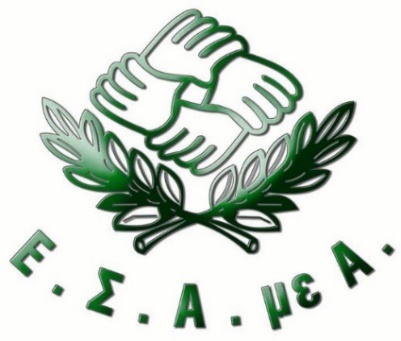 